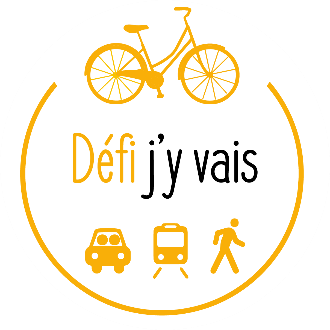 Candidature dotation solidaire 2024Actions de promotion des mobilités actives, partagées, solidaires ou inclusivesDossier de candidatureChaque année, les territoires partenaires du Défi soutiennent financièrement une opération portée par des acteurs engagés dans les domaines des mobilités actives, solidaires, partagées ou inclusives.Le montant de la dotation solidaire sera au maximum de 5000€, calculé sur la base des km effectués par l’ensemble des participants au Défi « J’y vais ».Afin de soumettre votre projet merci d’envoyer ce formulaire complété jusqu’au 18 mars 2024 au plus tard, par mail à l’adresse maud.lingenheld@initiativesdurables.comIdentification du porteur de l’actionObjet statutaire :	Domaines et territoire d’intervention :	Description de vos principales activités :	Budget annuel global :  Votre projetMerci de donner le plus d’informations possibles en remplissant les paragraphes ci-dessousNom du projet :	Résumé du projet :Objectifs du projet :Territoire géographique de mise en œuvre :Actions mises en œuvre :Affectation de la dotation :Investissement :Fonctionnement (hors dépenses salariales) : Moyens humains mobilisés :Moyens matériels mobilisés :Partenaires associatifs, publics, privés :Objectifs de participation des usagers, du public, ou d’impact sur les pratiques :Calendrier du projet :Budget prévisionnel du projetCommentaires éventuels sur le budget prévisionnel du projet : Informations complémentaires :Illustrations (mettre dans un document en annexe les éventuelles photographies ou schémas explicatifs)NomAcronymeAffiliation éventuelle (fédération, …)AdresseCode postalVilleCourrielSite internetNom du président / responsable de la structureCourriel Téléphone(s)Nom du responsable du projet (si différent)Courriel Téléphone(s)DépensesCoût totalRecettesMontantAchats (équipement, matières et fournitures)Dotation « Défi j’y vais »	maxi 5 000 €Services extérieurs (locations, assurances, documentations…)Subventions sollicitées / envisagées (préciser origine)- - - Prestations extérieures (honoraires, missions et réceptions…)Ventes de prestations ou servicesAutres dépenses (à préciser)Participation des usagers, des bénéficiairesTOTAL dépenses du projetFonds propresAutres recettes (à préciser)TOTAL des recettesdu projet